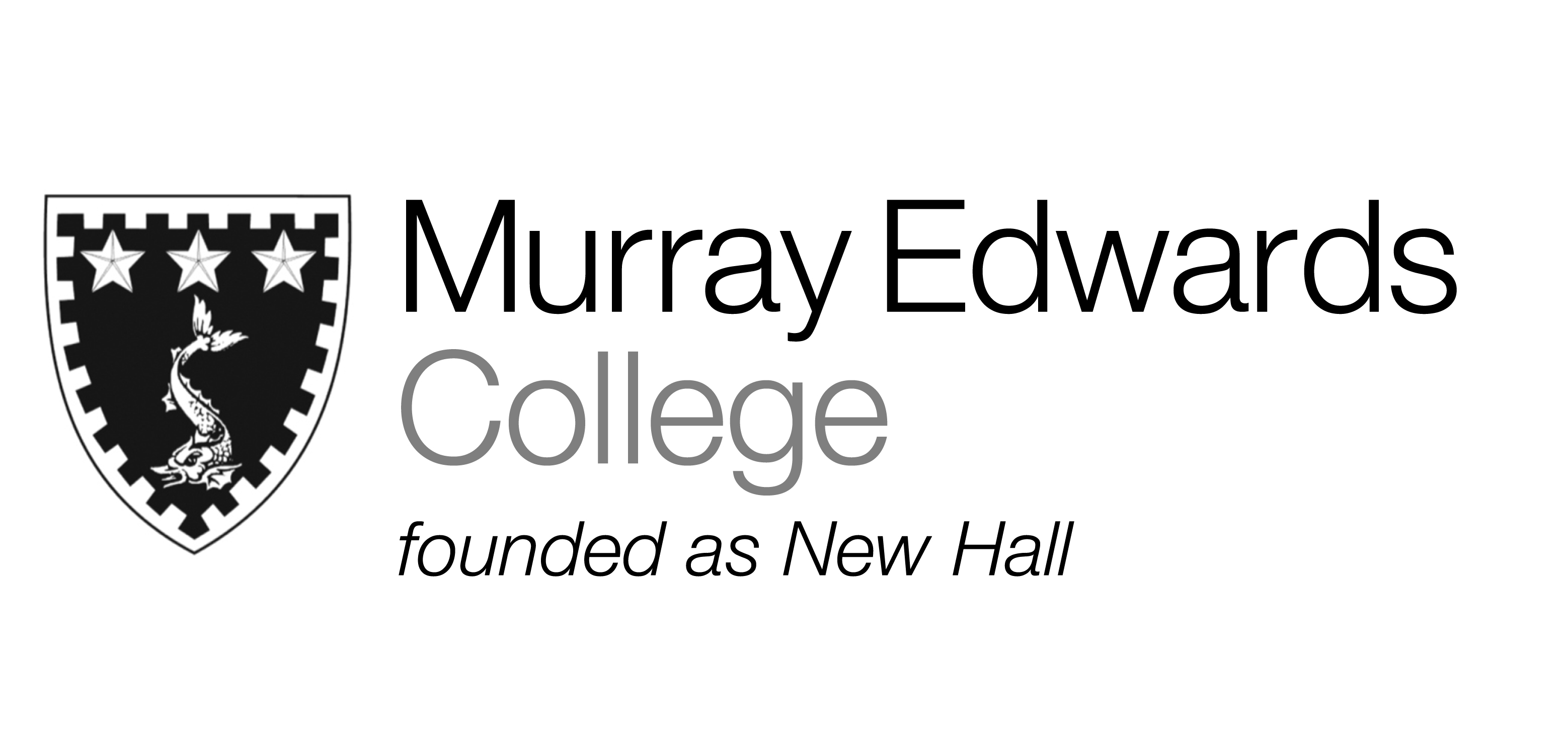 Cafeteria lunch and dinner        Sunday 24th November 2013 SoupRoast chicken with sage and onion stuffing and gravy Poached salmon with parsley butter Quorn sausages and onion gravy Jacket potatoes with various fillingsRoast potatoes Mashed sweet potatoes Cauliflower cheese Dessert Please note that meals may contain traces of nuts